Guía n° 5   “AUTOEVALUACIÓN”Ciencias Naturales  Terceros Básicosl. Lee el siguiente texto. Luego reponde  las preguntas 1 y 2.Según lo leído podemos podríamos decir, que algunos elementos del tiempo atmosférico podrían ser:Temperatura, calor y frío.Humedad y precipitaciones.Temperatura, viento, presión atmosférica.B y CLos meteorólogos son los encargados de estudiar las condiciones de la atmósfera y utilizan símbolos para indicar como estará el día. Qué imagen corresponde a caluroso y parcialmente nublado: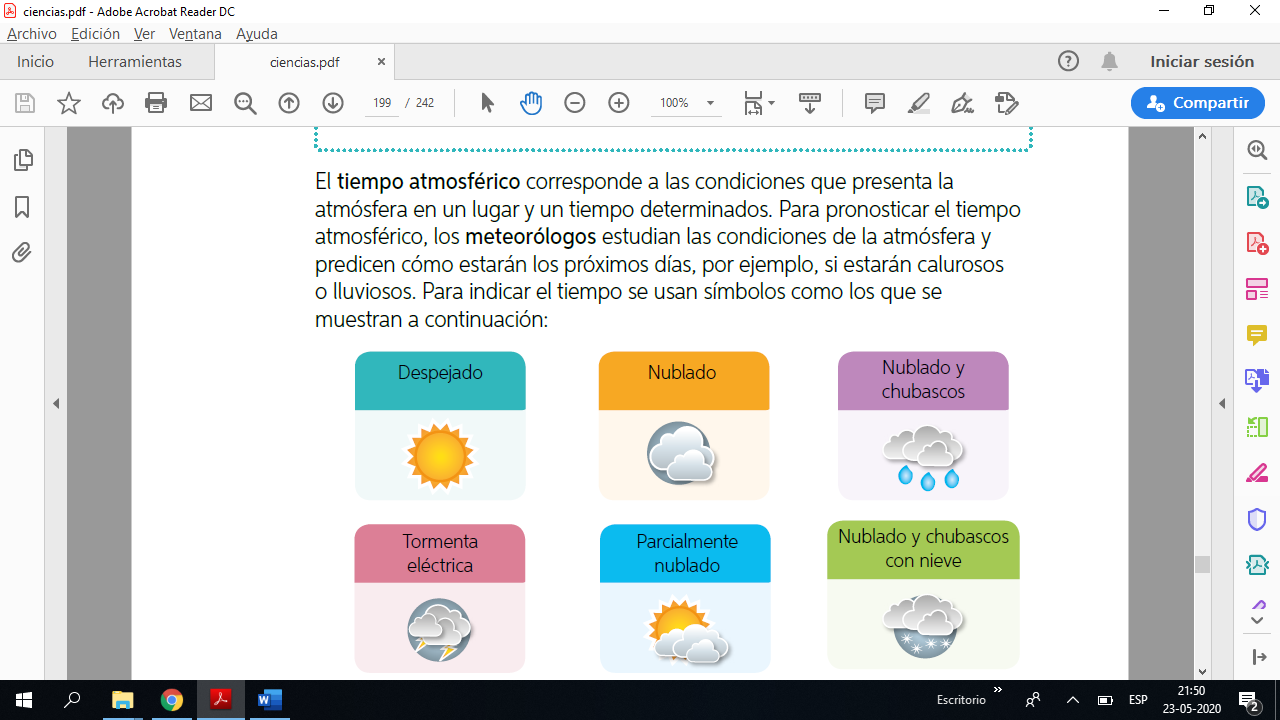 Sabemos que las precipitaciones corresponden al agua que cae en forma líquida, sólida o semisólida. Estas pueden ser:Solo nieve.Lluvia y nieve.Granizo y nieve.Lluvia, nieve y granizo.Según lo estudiado y trabajado, ¿qué instrumento utilizamos para medir el volumen del agua caída durante las precipitaciones?Veleta.Pluviómetro.Anemómetro.Barómetro.Lee el siguiente texto. Luego responde las preguntasLos tipos de nubes son:Cirros y cúmulos.Cúmulos y estratos.Estratos, cúmulos y cirros.Ninguna de las anteriores.Cada nube tiene una forma propia que la caracteriza. A partir de esto, según la siguiente definición son aquellas que parecen cerros de algodón. Corresponde a:CirrosEstratos.Cúmulos.A y C“Según lo que has estudiado en tu hogar, habrás trabajado la guía n° 2 “La Luz”y observado el ppt, a partir de ello podrás responder las siguientes preguntas.”Sabemos que existen dos fuentes de luz, luz natural y luz artificial, la cual tiene una forma de viajar (proyectarse), la cual es:Recta.Curva.A y B.No se puede definir.¿Cuáles son las propiedades de la luz?Translúcidos, sombras y artificial.Refracción, propagación y sombra.Propagación. Reflexión y propagación.Transparentes, translúcidos y opacos.Cuando hablamos del recorrido de la luz desde su fuente luminosa, a qué propiedad de la luz nos referimos:Propagación.Reflexión.Refracción.A y C ¿Qué es la sombra?Es la proyección de luz sobre un objeto claro.Es una zona oscura que se forma cuando la luz y esta se proyecta.Es una zona oscura que se forma cuando no hay luz en un lugar determinado.Es una zona oscura que se forma cuando un objeto impide el paso de la luz.¿Cómo se forman los arcoíris?Con luz artificial y vapor.Con luz solar y vapor.Con luz artificial y lluvia.Con luz solar y lluvia.¿De dónde proviene la luz?Desde una fuente luminosa.De fuetes artificiales.Del sol y las estrellas.Todas las anteriores.¿Qué fuentes de luz existen?Artificial y natural.Luz propia y natural.Artificial y tecnológica.Fluorescentes y ampolletas.El Sol es una fuente de luz:Eólica.Artificial.Natural.Eléctrica.Los objetos que no son atravesados por la luz se conocen como:Transparentes.Translúcidos.Iluminados.Opacos.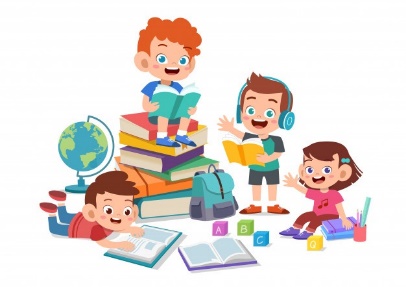 Nombre:Curso:3° A-B-CFechaINSTRUCCIONES: Las guías deben desarrollarse con el apoyo del apoderado o bien de un adulto que se haga responsable.Tiene 10 días para el desarrollo de la guía. Una ves realizada debe ser enviada a su profesor de asignatura.La guía debe enviar al correo: marjorie.lagos@elar.cl o karla.ramos@elar.cl, según corresponda el curso del alumno.Se realizará una retroalimentación de la guía, en forma individual una vez que sea enviada al correo de su profesora. Recuerde esta guía no es evaluada, sino que permitirá ver sus avances en lo que respecta a sus aprendizajes.La guía la puedes desarrollar en forma impresa o bien solo registrar en tu cuaderno las respuestas.Si presenta dudas, debe comunicarse con su profesor de asignatura respectivamente.Objetivos: OA12 Reconocer y describir algunas características del tiempo atmosférico, como precipitaciones (lluvia, granizo, nieve), viento y temperatura ambiente, entre otras, y sus cambios a lo largo del año.OA08 Distinguir fuentes naturales y artificiales de luz, como el Sol, las ampolletas y el fuego, entre otras.